от 15 сентября 2021 года									         № 1030О повышении финансовой грамотности населения городского округа город  Шахунья Нижегородской областиВ целях реализации Стратегии повышения финансовой грамотности в Российской Федерации на 2017-2023 годы, утвержденной распоряжением Правительства Российской Федерации от 25.09.2017 № 2039-р, распоряжения Правительства Нижегородской области от 31.10.2019 № 1155-р «О повышении финансовой грамотности населения Нижегородской области» администрация городского округа город Шахунья Нижегородской области п о с т а н о в л я е т:1. Утвердить Основные направления повышения финансовой грамотности населения городского округа город  Шахунья Нижегородской области согласно приложению 1 к настоящему постановлению.2. Утвердить план мероприятий по повышению финансовой грамотности населения городского округа город  Шахунья Нижегородской области согласно приложению 2 к настоящему постановлению.3. Начальнику общего отдела администрации городского округа город Шахунья Нижегородской области обеспечить размещение настоящего постановления на официальном сайте администрации городского округа город Шахунья Нижегородской области.4. Настоящее постановление вступает в силу с  момента его принятия.5. Контроль за исполнением настоящего постановления возложить на начальника финансового управления администрации городского округа город  Шахунья Нижегородской области М.Е. Зубареву.Глава местного самоуправлениягородского округа город Шахунья						          Р.В.КошелевПриложение 1 к постановлению администрации городского округа город Шахунья Нижегородской областиот 15.09.2021 г. № 1030Основные направления повышения финансовой грамотности населения городского округа город  Шахунья Нижегородской областиОсновные направления повышения финансовой грамотности населения городского округа город  Шахунья Нижегородской области сформированы в соответствии со Стратегией повышения финансовой грамотности в Российской Федерации на 2017 - 2023 годы, утвержденной распоряжением Правительства Российской Федерации от 25.09.2017 года № 2039-р, распоряжения Правительства Нижегородской области от 31.10.2019 № 1155-р «О повышении финансовой грамотности населения Нижегородской области» и направлены на формирование финансовой культуры и знаний в области инвестиций и финансов, создание основ для формирования финансово грамотного поведения населения как необходимого условия повышения уровня и качества жизни граждан, проживающих на территории городского округа город  Шахунья Нижегородской области.Деятельность органов местного самоуправления городского округа город Шахунья Нижегородской области должна быть направлена на создание основ формирования финансово грамотного поведения населения как необходимого условия повышения уровня и качества жизни граждан, в том числе за счет использования финансовых продуктов и услуг надлежащего качества и решения следующих задач:повышение охвата и качества финансового образования и информированности населения;разработка механизмов взаимодействия органов местного самоуправления и общества, обеспечивающих повышение финансовой грамотности населения и информированности в указанной области.К целевым группам населения городского округа город Шахунья Нижегородской области, на которые направлена деятельность органов местного самоуправления городского округа город Шахунья Нижегородской области по повышению финансовой грамотности, относятся:обучающиеся в образовательных организациях;граждане, склонные к рискованному типу финансового поведения в сложных жизненных обстоятельствах;граждане с низким и средним уровнем доходов;граждане, испытывающие трудности при реализации своих прав на финансовое образование и их защиту;граждане пенсионного и предпенсионного возраста и лица с ограниченными возможностями здоровья;субъекты предпринимательской деятельности и граждане, желающие открыть свое дело.Планируется реализация задач по повышению финансовой грамотности населения городского округа город Шахунья Нижегородской области по следующим основным направлениям:информирование населения о вопросах финансовой грамотности и способах защиты прав потребителей финансовых услуг;основные направления по взаимодействию с органами местного самоуправления городского округа город  Шахунья Нижегородской области;межведомственное взаимодействие с финансовыми, некоммерческими и частными организациями.Реализация Основных направлений по повышению финансовой грамотности населения городского округа город Шахунья Нижегородской области обеспечит достижение следующих результатов:получение гражданами доступной, объективной и качественной информации в области финансовой грамотности и защиты прав потребителей финансовых услуг в соответствии с их возрастной категорией, жизненными ситуациями и потребностями;повышение финансовой защищенности социально уязвимых групп населения.Организация образовательного процесса в части внедрения элементов финансовой грамотности в образовательные программы Для эффективной организации образовательного процесса в части внедрения элементов финансовой грамотности необходимо обеспечить:организацию и проведение тематических олимпиад по финансовой грамотности для школьников, в том числе в онлайн-формате;организацию и проведение круглых столов, семинаров, конференций и других встреч по вопросам финансовой грамотности и основам предпринимательства;проведение целевых обучающих семинаров, направленных на повышение финансовой грамотности безработных граждан и граждан, находящихся в поисках работы (в государственных учреждениях службы занятости населения);проведение просветительских мероприятий по финансовой грамотности для социально уязвимых слоев населения: пенсионеров, инвалидов;проведение мероприятий в рамках участия во всероссийских акциях и программах по повышению финансовой грамотности;создание эффективных средств обратной связи на основе современных средств коммуникации, социальных сетей.2. Основные направления по информированию населения о вопросах финансовой грамотности и способах защиты прав потребителей финансовых услугДля своевременного информирования населения о вопросах финансовой грамотности и способах защиты прав потребителей финансовых услуг необходимо обеспечить:подготовку, создание информационно-ознакомительных материалов (памятки, буклеты, брошюры, справочники) по финансовой грамотности и распространение их в местах публичного посещения (муниципальные учреждения);информирование населения о защите прав потребителей в финансовой сфере, включая информирование об основных типах финансовых продуктов, правах потребителей и основах законодательства, процессе возмещения ущерба и организациях, осуществляющих надзорные функции и контроль посредством информационно-телекоммуникационной сети «Интернет», в том числе в социальных сетях;информирование населения о деятельности недобросовестных финансовых посредников и финансовых пирамидах, мошеннических схемах в финансовой сфере, незаконности и негативных последствиях неформальной занятости посредством информационно-телекоммуникационной сети «Интернет», в том числе в социальных сетях;распространение информационных материалов по финансовой грамотности в разделе «Финансовая грамотность» на официальном сайте администрации городского округа город  Шахунья Нижегородской области, на сайтах структурных подразделений администрации городского округа город Шахунья Нижегородской области, наделенного правами юридического лица, в случае наличия такого и сайтах муниципальных учреждений;проведение опросов, мониторингов, анкетирования, в том числе посредством информационно-телекоммуникационной сети «Интернет», среди различных возрастных категорий населения на предмет установления уровня финансовой грамотности и выявления востребованной информации о финансах;создание эффективных средств обратной связи на основе современных средств коммуникации, социальных сетей.3. Межведомственное взаимодействие с финансовыми,некоммерческими и частными организациямиДля обеспечения межведомственного взаимодействия органов местного самоуправления городского округа город  Шахунья Нижегородской области с финансовыми, некоммерческими и частными организациями необходимо обеспечить:организацию и проведение совместных мероприятий, тематических круглых столов, семинаров с финансовыми, некоммерческими и частными организациями по вопросам повышения уровня финансовой грамотности населения;сотрудничество с общественными объединениями для информирования населения о мероприятиях в рамках повышения уровня финансовой грамотности населения и информированию граждан по вопросам защиты прав потребителей финансовых услуг._________________Приложение 2к постановлению администрации городского округа город Шахунья Нижегородской областиот 15.09.2021 г. № 1030План мероприятийпо повышению финансовой грамотности населения городского округа город Шахунья Нижегородской области____________________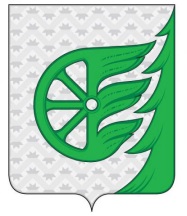 Администрация городского округа город ШахуньяНижегородской областиП О С Т А Н О В Л Е Н И Е№МероприятиеОтветственный исполнительСрок реализацииФинансирование мероприятияРезультатМероприятия по повышению финансовой грамотности в образовательных организацияхМероприятия по повышению финансовой грамотности в образовательных организацияхМероприятия по повышению финансовой грамотности в образовательных организацияхМероприятия по повышению финансовой грамотности в образовательных организацияхМероприятия по повышению финансовой грамотности в образовательных организацияхМероприятия по повышению финансовой грамотности в образовательных организациях1.1.Проведение дней финансовой грамотности с обучающимися образовательных учреждений (всероссийские тематические уроки в рамках календаря образовательных событий)Управление образования администрации городского округа город  Шахунья Нижегородской области (далее – Управление образования)На постоянной основеНе требуетсяПроведение мероприятий1.2.Организация тематических олимпиад для обучающихся общеобразовательных организацийУправление образования На постоянной основеНе требуетсяПоложение о проведении тематической олимпиады2. Информационное сопровождение по повышению финансовой грамотности2. Информационное сопровождение по повышению финансовой грамотности2. Информационное сопровождение по повышению финансовой грамотности2. Информационное сопровождение по повышению финансовой грамотности2. Информационное сопровождение по повышению финансовой грамотности2. Информационное сопровождение по повышению финансовой грамотности2.1.Размещение информационных материалов по повышению уровня финансовой грамотности на официальном сайте администрации городского округа город  Шахунья Нижегородской области,  в случае наличия такого и сайтах муниципальных учрежденийФинансовое управление администрации городского округа город  Шахунья Нижегородской области (далее – Финансовое управление)Структурные подразделения администрации городского округа город  Шахунья Нижегородской областиМуниципальные учрежденияНа постоянной основеНе требуетсяРазмещение материалов2.2.Информационное сопровождение и наполнение официальных сайтов образовательных организаций в части повышения финансовой грамотности обучающихсяУправление образования На постоянной основеНе требуетсяРазмещение материалов2.3.Проведение анкетирования на знание основ финансовой грамотностиФинансовое управлениеНа постоянной основеНе требуетсяУровень финансовой грамотности2.4.Размещение на официальном сайте администрации городского округа город  Шахунья Нижегородской области сборника «Бюджет для граждан»Финансовое управлениеНа постоянной основеНе требуетсяИнформационные материалы2.5.Проведение публичных слушаний по отчету об исполнении бюджетаФинансовое управлениеНа постоянной основеНе требуетсяУровень финансовой грамотности2.6.Подготовка, выпуск и распространение информационно-ознакомительных материалов (памятки, буклеты) для повышения уровня финансовой грамотности различных групп населенияФинансовое управлениеНа постоянной основеНе требуетсяИнформационные материалы2.7.Размещение на официальном сайте администрации городского округа город Шахунья Нижегородской области ссылки для перехода или баннера сайта «хочумогузнаю.рф», собравшего в удобный справочник информацию обо всех финансовых услугах и правах их потребителей, законодательную базу, интерактивные материалы для самостоятельного изучения правил пользования такими услугами; правила пользования основными финансовыми услугамиФинансовое управлениеНа постоянной основеНе требуетсяУровень финансовой грамотности